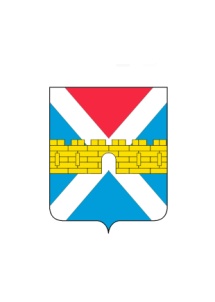 АДМИНИСТРАЦИЯ  КРЫМСКОГО  ГОРОДСКОГО  ПОСЕЛЕНИЯ КРЫМСКОГО РАЙОНАПОСТАНОВЛЕНИЕот 10.09.2012                                                                                                                          № 789город КрымскО внесении изменений в постановление администрации Крымского городского поселения Крымского района от 8 сентября 2011 года           №785 «О создании межведомственной комиссии по проведению оценки соответствия  жилищного фонда,  признанию помещения жилым помещением,  пригодным (непригодным) для проживания и многоквартирного  дома  аварийным и подлежащим  сносу или реконструкции  в Крымском городском поселении Крымского района»        	В  связи с кадровыми перестановками ПОСТАНОВЛЯЮ:          1. Внести в приложение №2 «Состав    межведомственной    комиссии    по     проведению     оценки соответствия  жилищного фонда,  признанию помещения жилым  помещением,  пригодным  (непригодным)  для      проживания     и    многоквартирного    дома аварийным   и   подлежащим  сносу или реконструкции в Крымском  городском  поселении   Крымского  района» к постановлению администрации Крымского городского поселения Крымского района от 8 сентября 2011 года «О создании межведомственной комиссии по проведению оценки соответствия  жилищного фонда,  признанию помещения жилым помещением,  пригодным (непригодным) для проживания и многоквартирного  дома  аварийным и подлежащим  сносу или реконструкции  в Крымском городском поселении Крымского района»  изменения и читать его в новой редакции (приложение).         2. Сектору по общим вопросам (Колесник)  опубликовать  настоящее постановление в газете «Призыв».          3. Сектору по организации работы Совета и связи со средствами массовой информации администрации Крымского городского поселения Крымского района (Абрамова) разместить настоящее постановление на сайте администрации Крымского городского поселения Крымского района.4.  Настоящее постановление вступает в силу со дня его подписания и распространяет своё действие на отношения, возникшие с 1 сентября 2012 года.  Исполняющий обязанности главы Крымского городского  поселения Крымского района                                           Е.Е.Юдин                                       ПРИЛОЖЕНИЕ            к постановлению администрации                              Крымского городского поселения                         Крымского района                     от 10.09.2012  № 789Составмежведомственной комиссии по проведению оценки соответствия  жилищного фонда, о признании помещения жилым помещением,  пригодным (непригодным) для проживания и многоквартирного  дома аварийным и подлежащим сносу или реконструкции,  в Крымском городском поселении Крымского районаЧлены комиссии:Начальник  отдела архитектуры и градостроительства                                                                                               Д.М.ЮхноМордовин Алексей Ивановичзаместитель главы Крымского городского поселения Крымского района, председатель комиссии;Юхно Дмитрий Михайлович начальник  отдела архитектуры и градостроительства администрации  Крымского городского поселения Крымского района, заместитель председателя комиссии;Кныш Полина Владимировнаэксперт отдела архитектуры и градостроительства администрации Крымского городского поселения Крымского района, секретарь комиссии.Белозубова Ольга Александровнадиректор МУП «Архитектурно-градостроительный центр» (по согласованию);Косенко Николай Ивановичисполнительный директор ОАО «Крымскрайгаз» (по согласованию);ГасановТимур Анатольевичглавный специалист-эксперт второго территориального управления по обеспечению градостроительной деятельности  департамента по  архитектуре и градостроительству Краснодарского края (по согласованию);Горшков Михаил Геннадьевичначальник юридического отдела администрации Крымского городского поселения Крымского района;Козлов Владимир Серафимовиччлен Комитета общественного контроля (по согласованию); Пчела Константин Александровичначальник участка Крымского филиала ООО «Новороссийского предприятия «Пожзащита» (по согласованию);Смирнов Александр Александровичначальник отдела по вопросам ЖКХ, транспорту и связи Крымского городского поселения Крымского района;Сон Олег Моисеевич    начальник  филиала   ГУП  КК «Крайтехинвентаризация-краевое БТИ» по городу Крымску и Крымскому району (по согласованию);Толпекин Дмитрий Георгиевичгенеральный директор Крымского   комплексного  отдела   проектирования ООО ПИ «Центрэкспертпроект» (по согласованию);Кутепов Михаил Алексеевичисполняющий обязанности руководителя МКУ «Управление по предупреждению чрезвычайных ситуаций и гражданской защиты муниципального образования Крымский район» (по согласованию);Парфенчик Ольга Григорьевназаместитель начальника ТО ТУФС «Роспотребнадзор» по  Краснодарскому краю в Северском, Абинском и Крымском районах (по согласованию).